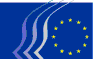 Evropski ekonomsko-socialni odborBruselj, 14. julij 2017Vsebina:1.	OBDAVČITEV	32.	ENOTNI TRG	43.	STORITVE SPLOŠNEGA GOSPODARSKEGA POMENA	54.	INDUSTRIJA / MSP	55.	ENERGIJA	86.	PROMET	97.	OKOLJE / KROŽNO GOSPODARSTVO	128.	KMETIJSTVO	179.	SOCIALNE ZADEVE	1810.	ZUNANJI ODNOSI	20Plenarnega zasedanja 5. in 6. julija 2017 sta se udeležila tudi Michel BARNIER, glavni pogajalec, pristojen za vodenje pogajanj z Združenim kraljestvom, in Matti MAASIKAS, posebni predstavnik estonskega predsedstva EU pri evropskih institucijah.Na zasedanju so bila sprejeta naslednja mnenja:OBDAVČITEVDigitalni sveženj za DDV na enotnem digitalnem trgu (DDV na e-trgovanje, e-publikacije in e-knjige)Poročevalec:	Amarjite SINGH (delojemalci – UK)Referenčni dokumenti:	COM(2016) 755 final – 2016/371 (CNS) COM(2016) 757 final – 2016/370 (CNS)COM(2016) 758 final – 2016/374 (CNS)EESC-2016-06737-00-00-AC-TRAGlavne točke:EESO:pozdravlja sveženj za posodobitev DDV za čezmejno e-trgovanje ter podpira njegove cilje in njegovo osredotočenost na obravnavanje težav MSP. Predlagana pravila bodo pomembno vplivala na podjetja, ki prodajajo blago in storitve na spletu, saj jim bodo omogočila koristi, ki jih zagotavljajo pravičnejša pravila in nižji stroški, povezani z izpolnjevanjem obveznosti;meni, da je izvajanje mini sistema „vse na enem mestu“ (VEM) za DDV znatno vplivalo na zniževanje stroškov, povezanih z izpolnjevanjem obveznosti, ter poudarja, da so imela MSP težave z več elementi izpolnjevanja obveznosti v okviru mini sistema VEM in so izrazila resne pomisleke. Zato pozdravlja dejstvo, da predlagane spremembe mini sistema VEM obravnavajo te težave;pozdravlja razširitev mini sistema VEM na blago, ki ustvarja pogoje za morebitno odpravo sheme oprostitve davka za pošiljke majhne vrednosti;poudarja, da bi se s spremembami stopenj DDV, ki se nanašajo na pravila za e-publikacije, odpravilo razlikovanje med fizičnimi in nefizičnimi publikacijami in zagotovila nevtralnost tega trga, vendar lahko to pomeni tveganje za osnovo za DDV.Kontaktna oseba:	Jüri Soosaar(tel.: 00 32 2 546 96 28 – e-naslov: juri.soosaar@eesc.europa.eu)ENOTNI TRGAvtorske pravice/dostopnostPoročevalec:	Pedro ALMEIDA FREIRE (delodajalci – PT)Referenčna dokumenta:	COM(2016) 595 final – 2016/0279 (COD)EESC-2017-02670-00-00-PAC-TRAGlavne točke:EESO:se strinja s kompromisnim predlogom predsedstva, ki omogoča hitro ratifikacijo Marakeške pogodbe;pričakuje, da se bo v EU Marakeška pogodba začela hitro izvajati;podpira predlagani uredbo in direktivo o izvajanju Marakeške pogodbe, saj bo v njiju določena obvezna izjema, hkrati pa sta z njima zagotovljeni izdelava in izmenjava takšnih del v dostopnem formatu na enotnem trgu EU in drugod.Kontaktna oseba:	Claudia Drewes-Wran(tel.: 00 32 2 546 80 67 – e-naslov: claudia.drewes-wran@eesc.europa.eu)Izvajanje pravil konkurencePoročevalec:	Juan MENDOZA CASTRO (delojemalci – ES)Referenčna dokumenta:	COM(2017) 142 final – 2017/0063 (COD)EESC-2017-01811-00-00-PAC-TRAGlavne točke:EESO:meni, da mora politika konkurenčnosti zagotavljati enake možnosti, in opozarja, da se morajo nacionalni organi, pristojni za konkurenco (NOK) boriti proti skrivnim kartelom;izraža zaskrbljenost zaradi resnih pomanjkljivosti glede neodvisnosti in virov NOK v številnih državah članicah;predlaga, da bi NOK imeli pooblastila tudi za izvajanje preventivnih ukrepov;meni, da je primerno, da se NOK prizna pravica sodelovanja v sodnih postopkih.Kontaktna oseba:	Luís Lobo(tel.: 00 32 2 546 97 17 – e-naslov: luis.lobo@eesc.europa.eu)STORITVE SPLOŠNEGA GOSPODARSKEGA POMENAUporaba pravil o državni pomoči za nadomestilo, dodeljeno za opravljanje storitev splošnega gospodarskega pomena (Sklep 2012/21/EU in okvir Skupnosti)Poročevalka:	Milena ANGELOVA (delodajalci – BG)Referenčni dokumenti	mnenje na lastno pobudo – EESC-2016-05302-00-00-AC-TRAGlavne točke:EESO pozdravlja izvajanje svežnja o SSGP, ki bo zagotovilo pravno varnost za izvajalce javnih storitev. S svežnjem se vzpostavlja ustrezno ravnovesje med potrebo po spodbujanju in podpiranju SSGP ter prizadevanji za preprečevanje morebitnega izkrivljanja konkurence. Vendar pa deležniki na regionalni in lokalni ravni, zlasti izvajalci SSGP v javni lasti, izražajo pomisleke o ključnih vprašanjih v sedanjih pravilih, ki povzročajo nepotrebne ovire ali zmanjšujejo pravno varnost. Zato EESO poziva Komisijo, naj sprejme potrebne ukrepe za izboljšanje sedanjih pravil in njihove uporabe v praksi, zagotovi smernice, oblikuje zbirko najboljše prakse in po potrebi prouči, ali je treba sveženj posodobiti in spremeniti.Kontaktna oseba:	Agota Bazsik(tel.: 00 32 2 546 93 8658 – e-naslov:Agota.Bazsik@eesc.europa.eu)INDUSTRIJA / MSPPonarejanje izdelkov in piratstvoPoročevalec:	Antonello PEZZINI (delodajalci – IT)Soporočevalec:	Hannes LEO (3. kat. – AT)Referenčni dokument:	EESC-2017-00703-00-00-ACGlavne točke:V EU se zaradi ponarejanja letno izgubi približno 800 000 delovnih mest, letne izgube davčnih prihodkov pa znašajo okoli 14,3 milijarde EUR, vključno z DDV in trošarinami.EESO meni:da si morajo vsi javni in zasebni akterji skupaj prizadevati za opredelitev in izvajanje skupne strategije z usklajenimi ukrepi za preprečevanje in zaznavanje tega pojava ter boj proti njemu, ki ga mora podpirati ustrezen tehnični in zakonodajni okvir.Evropska komisija mora posodobiti regulativni okvir za pravice intelektualne lastnine, da se posodobijo obstoječa pravila in prilagodijo možnosti kazenskega prava, ki so zdaj na voljo v EU in državah članicah.Intenzivne ukrepe zasebnega sektorja bi morali spremljati javni ukrepi, kot so:razvoj novih parasodnih metod, ki bo omogočil javno-zasebno sodelovanje za optimalno ukrepanje carinskih organov z označevanjem in sledenjem;interoperativni sistemi za odkrivanje, ki komunicirajo s samodejnimi sistemi za upravljanje tveganj na podlagi ustreznih tehnologij in omogočajo lastnikom spletnih trgovinskih portalov in lastnikom pravic, da odkrijejo in preprečujejo kršitve;uvedba novega strateškega načrta za obdobje 2018–2021.Financirati bi bilo treba evropsko kampanjo proti ponarejanju.Nujno je natančnejše usklajevanje različnih služb Evropske komisije z evropskimi agencijami, ki so dejavne na tem področju, in z ustreznimi organi v državah članicah.EESO poziva Svet in Evropski parlament, naj Evropsko komisijo nujno prepričata k:hitremu sprejetju tehničnih in strukturnih ukrepov ter novega akcijskega načrta proti ponarejenim in piratskim izdelkom za obdobje 2018–2021;podpori ostrejših skupnih ukrepov zasebnega sektorja, s pravili in strukturami, ki bodo zagotavljale pravičen in proaktiven razvoj mednarodne trgovine.Kontaktna oseba:	Amelia Múñoz Cabezón(tel.: 00 32 2 546 8373 - e-naslov: Amelia.MunozCabezon@eesc.europa.eu)Učinkovitost politik za MSPPoročevalec:	Milena ANGELOVA (delodajalci – BG)Referenčni dokumenti:	mnenje na lastno pobudo – EESC-2016-03121-00-00-AC-TRAGlavne točke:EESO:pozdravlja dejstvo, da so MSP postavljena v središče gospodarske politike EU, vendar obžaluje, da oblikovanje in izvajanje politik za MSP še vedno nista povsem učinkovita;poziva Komisijo in države članice, naj čim bolje izkoristijo evropski semester, sistematično in povsod uporabljajo načelo partnerstva ter uvedejo obvezno vključitev predstavniških organizacij MSP;obžaluje, da je spremljanje napredka politik EU za MSP še vedno razdrobljeno;predlaga Komisiji, naj oceni, ali sedanja opredelitev MSP upošteva njihovo heterogenost, sektorsko dinamiko, posebnosti in raznolikost v preteklem desetletju;poziva k prepoznavni, usklajeni in dosledni horizontalni politiki za MSP na podlagi večletnega akcijskega načrta;poziva, naj SBA ter načeli „najprej pomisli na male“ in „samo enkrat“, ki ju opredeljuje, postanejo pravno zavezujoči.Kontaktna oseba:	Jana Valant(tel.: 00 32 2 546 89 24 – e-naslov: jana.valant@eesc.europa.euSpremembe v industriji pesnega sladkorja v EUPoročevalec:	José Manuel ROCHE RAMO (razne dejavnosti – ES)Soporočevalka:	Estelle BRENTNALL (2. kat. – BE)Referenčni dokument:	EESC-2017-00807-00-01-ACGlavne točke:V mnenju so izpostavljena tveganja in negotovosti, ki bi lahko sektor pesnega sladkorja v EU po odpravi proizvodnih kvot izpostavili pritisku. Manj konkurenčni proizvajalci pesnega sladkorja in pridelovalci sladkorne pese bodo verjetno imeli težave s preživetjem v bolj težavnem in nestanovitnem tržnem okolju, kar bi lahko imelo resne posledice za delavce, podjetja, kmete in podeželske skupnosti. V mnenju so preučene morebitne izvedljive politične rešitve.EESO se strinja, da bi lahko Evropska komisija razmislila o določitvi objektivnega cenovnega praga, ki bi sprožil postopek odločanja za sprostitev pomoči za zasebno skladiščenje sladkorja, kar je še edina preostala možnost za podporo industriji pesnega sladkorja v EU po odpravi proizvodnih kvot.EESO je zadovoljen z vzpostavitvijo opazovalnice za trg sladkorja, vendar pa mora biti njena sestava uravnotežena, in če na trgu pride do težav, se mora pravočasno sestati.Vezana neposredna plačila bi morala biti osredotočena na zmanjšanje nevarnosti upada in/ali opustitve proizvodnje pesnega sladkorja v teh regijah, da se prepreči zapuščanje podeželja in ohrani biotska raznovrstnost.EESO meni, da bi morala Evropska komisija preučiti, kateri strukturni in investicijski skladi (skladi ESI) bi bili primerni za podporo regionalnemu ali lokalnemu zaposlovanju, zlasti za delavce in kmete, ki bi jih prizadela morebitna ukinitev nekaterih storitev. Pri merilih za uporabo nekaterih od teh skladov bodo morda potrebne izjeme.EESO poziva Evropsko komisijo, naj spodbuja izvoz sladkorja iz EU ter se postavi po robu uvoznikom iz tretjih držav, ki samovoljno uveljavljajo instrumente trgovinske zaščite. Pri prizadevanjih za liberalizacijo trgovine v okviru pogajanj o prosti trgovini bi morala biti Evropska komisija previdna in tako v Svetovni trgovinski organizaciji (STO) kot pri dvostranskih trgovinskih pogajanjih bolj odločno nasprotovati politikam podpore največjih svetovnih proizvajalcev in izvoznikov sladkorja, ki izkrivljajo trgovino.Kontaktna oseba:	Aleksandra Wieczorek(tel.: 00 32 2 546 9389 – e-naslov: Aleksandra.Wieczorek@eesc.europa.eu)ENERGIJAStroški in cene energijePoročevalka:	Laure BATUT (delojemalci – FR)Referenčna dokumenta:	COM(2016) 769 finalEESC-2016-06928-00-00-AC-TRAGlavne točke:EESO poudarja, da se z evropskim svežnjem o energiji skuša potrošnika postaviti v središče, zato želi, da se ta koncept opredeli in tudi uresniči. Potrošniki bodo lahko prevzeli svojo novo vlogo le v primeru, da se bodo lahko oprli na jasna besedila, ki jim omogočajo ukrepanje. EESO meni, da se je za uspeh energetske unije treba osredotočiti na to, kakšne koristi bodo v prihodnje imeli evropski državljani in podjetja od tega projekta, npr. več enakosti.EESO predlaga, da se v prihodnjih letih razširi pregled podatkov in vanj vključi analiza večjega števila virov energije, pa tudi, da se poudarek nameni trem tipom porabe: v gospodinjstvih, industriji in storitvenih podjetjih.EESO poudarja, da bi morala biti v poročilo Komisije vključena tudi ocena odzivanja na povpraševanje po energiji, da bi ugotovili, v kolikšni meri se potrebe pokrivajo po vzdržni ceni (člen 14 PDEU).EESO priporoča, da se v poročilu Komisije proučijo sredstva, ki jih podjetja in/ali potrošniki namenjajo za raziskave in razvoj ter vključevanje rezultatov raziskav o hrambi energije, kar bi se moralo odražati v ceni energije in v stroških financiranja omrežij.Oceniti bi bilo treba strošek okoljske škode in poskrbeti, da bi bila ocena zlahka dostopna vsem.Kontaktna oseba	Agota Bazsik(tel.: 00 32 2 546 93 8658 – e-naslov:Agota.Bazsik@eesc.europa.eu)PROMETDirektiva 2010/40/EU – delegirani aktiPoročevalec:	Jorge PEGADO LIZ (razne dejavnosti – PT)Referenčna dokumenta:	COM(2017) 136 final – 2017/0060 (COD)EESC-2017-01885-00-00-AC-TRAGlavne točke:Odbor načeloma soglaša s predlogom Komisije in je zadovoljen z njeno odločitvijo, da je podaljšanje pooblastila za določen čas z možnostjo nadaljnjega podaljšanja ustrezno, razen če temu nasprotujeta Svet in Parlament, saj je Odbor vedno podpiral to stališče.Kontaktna oseba:	Luís Lobo(Tel.: 00 32 2 546 97 17 – E-naslov: luis.lobo@eesc.europa.eu)Predlog spremembe uredbe o opravljanju zračnih prevozovPoročevalec:	Jacek KRAWCZYK (delodajalci - PL)Referenčna dokumenta:	COM(2016) 818 finalEESC-2017-02104-00-00-AC-TRAGlavne točke:EESO podpira namero Komisije, da reši pravni konflikt med določbami člena 13(3)(b) Uredbe (ES) št. 1008/2008 ter Sporazuma o zračnem prometu med Evropsko unijo in Združenimi državami Amerike glede pogodb o zakupu zrakoplova s posadko.EESO izraža zaskrbljenost, da bi lahko brez dodatnega pojasnila predlaganega uvodnega stavka člena 13(3)(b) pogajalci in morda tudi deležniki to spremembo razumeli kot dopuščanje opustitve omejitev glede „izrednih okoliščin“ kot političnega ukrepa, kar bi vplivalo ne samo na predvidena pogajanja o novem sporazumu z ZDA o zakupu zrakoplovov s posadko, ampak tudi na pogajanja s katero koli tretjo državo. EESO je prepričan, da se bo, če se zelo omejevalna narava predlagane spremembe tako glede obsega kot vsebine ustrezno pojasni, z vključujočimi posvetovanji s kar najširšim krogom deležnikov, predstavnikov tako tega sektorja kot civilne družbe, zagotovo mogoče izogniti neželenim posledicam spremembe člena 13(3)(b) Uredbe št. 1008/2008, razpravo pa omejiti na sporazum EU-ZDA o zakupu zrakoplovov s posadko.Predlagana oblika besedila ne sme omogočiti – ne v okviru sporazuma o zračnem prometu med EU in ZDA ne katerega koli prihodnjega sporazuma o zračnem prometu s tretjo državo – dolgoročnega zakupa zrakoplova s posadko iz drugih razlogov, kot so tisti, našteti v členu 13 Uredbe. EESO se strinja, da predlog, povezan s sporazumom o zračnem prometu, pomeni prožnejši – vzajemen – režim zakupa zrakoplovov s posadko za obdobje, ki običajno traja do 36 mesecev. Takšen režim ne bi vplival na socialne pogoje. EESO pa bi bil zelo zaskrbljen, če bi se predlagana sprememba omejitev zakupa zrakoplova s posadko uporabila za pridobitev dolgoročnejših podizvajalskih pogodb, s katerimi bi se zniževali pogoji in pravice za delavce in potrošnike. Komisijo zato poziva, naj doseže, da bodo v končno besedilo predvidenega sporazuma med EU in ZDA o zakupu zrakoplovov s posadko vključene določbe, ki bodo takšno prakso prepovedale. Predloga se ne sme razlagati, kot da omogoča zakup letala, s katerim se letalski prevozniki namenoma ali nenamerno dolgoročno izognejo nacionalni socialni zakonodaji.Kontaktna oseba:	Andrei Popescu(tel.: 00 32 2 546 9186 – e-naslov: Andrei.Popescu@eesc.europa.eu)Oblikovanje evropskega podatkovnega gospodarstvaPoročevalec:	Joost VAN IERSEL (delodajalci – NL)Referenčna dokumenta:	COM(2017) 9 finalEESC-2017-00654-00-00-AC-TRAGlavne točke:Podatkovno gospodarstvo je med osrednjimi in ključnimi dejavniki novega gospodarstva. Glavna tema je vzpostavitev evropskega podatkovnega ekosistema kot nepogrešljivega nosilca gospodarskega in družbenega napredka ter doseganje zanesljive konkurenčnosti v svetu, ki je sredi radikalne preobrazbe, ob močni konkurenci v Združenih državah Amerike in Aziji.Komisija bi morala opraviti natančno analizo stanja in defenzivnega odnosa do prostega pretoka podatkov v državah članicah ter s sprejetjem ustreznih pravnih in tehničnih določb odpraviti neupravičene ovire. EESO poziva k določitvi časovnega razporeda in rokov za odprtje nacionalnih trgov. Vendar pa to še zdaleč ni zgolj vprašanje pravnih in praktičnih določb. Evropske ključne kompetence je treba nujno prilagoditi sedanjemu procesu preoblikovanja. Vzpostavitev podatkovnega ekosistema terja predvsem večjo ozaveščenost podjetij, javnih služb, družbe in držav članic, potrebnega pa je tudi več zaupanja in odprtosti ter pripravljenosti za izmenjavo podatkov med vsemi akterji. Potreben je proaktiven način razmišljanja, da se bo mogoče odpreti vedno večji količini podatkov in razviti zmogljivosti za obdelavo velepodatkov. Vzpostaviti je treba prožne in bolj prilagodljive poslovne modele.Te procese morajo tako podjetja kot Komisija in države članice ustrezno spremljati, da bo mogoče na evropski ravni vzpostaviti resnično enake konkurenčne pogoje. Odprava ovir za prost pretok podatkov bi morala biti sestavni del vseevropske industrijske politike. To vprašanje bi bilo treba vključiti tudi v evropski semester in priporočila za posamezne države.Kontaktna oseba:	Maja Radman(tel.: 00 32 2 546 93 9051 – e-naslov:Maja.Radman@eesc.europa.eu)Varstvo osebnih podatkovPoročevalec:	Jacek KRAWCZYK (delodajalci - PL)Referenčna dokumenta:	COM(2017) 10 finalEESC-2017-00655-00-00-AC-TRAGlavne točke:Omrežja za elektronsko komunikacijo so se znatno spremenila od začetka veljavnosti direktiv 95/46 in 2002/58/ES o varstvu zasebnosti na področju elektronskih komunikacij. Predvsem pa so se v sektorju obdelave podatkov pojavili novi akterji, ki niso ponudniki internetnih storitev, zato je treba pregledati zakonodajna besedila. Velepodatki (angl. big data) so dobili monetarno vrednost, saj je mogoče na podlagi njihove pametne obdelave oblikovati profile ter komercializirati fizične in pravne osebe ter z njimi zaslužiti, pogosto brez vednosti uporabnikov. Nenehno nastajajoči podatki omogočajo sledljivost in prepoznavnost vseh uporabnikov povsod, obdelava podatkov v fizičnih centrih, ki se nahajajo predvsem zunaj Evrope, pa vzbuja bojazen.EESO pozdravlja dejstvo, da se bo začel po vsej Uniji istočasno izvajati usklajen sklop pravil o zaščiti pravic fizičnih in pravnih oseb, povezanih z uporabo digitalnih podatkov v okviru elektronskih komunikacij. Po drugi strani pa hramba in prenos podatkov ostajata v pristojnosti posamezne države in zaradi morebitnih omejitev pravic, predvidenih v predlogu besedila, ni nikakršne usklajenosti. EESO opozarja na možne razlike, če bo omejitev pravic prepuščena presoji držav članic. EESO obžaluje, da je predlog obsežen, prepleten in zelo zapleten, njegovo branje pa težavno, zato je v nasprotju z namenom programa ustreznosti in uspešnosti predpisov (REFIT) in ciljem pobude za boljšo pripravo zakonodaje. Državljani ne bodo videli njihove dodane vrednosti.V mnenju je naveden velik sklop priporočil, ki naj bi jih upoštevala Komisija, med drugim to, da bi bilo treba med prednostne naloge, povezane s to uredbo, vključiti izobraževanje uporabnikov ter anonimizacijo in šifriranje. EESO poziva tudi k oblikovanju evropskega portala, kjer bi bili zbrani in redno posodobljeni vsi evropski in nacionalni predpisi, vse pravice, pravna sredstva, primeri sodne prakse in praktični elementi, ki bi državljanom in potrošnikom pomagali pri iskanju informacij v množici besedil in prakse, da bi lahko uveljavili svoje pravice. Priporoča tudi, naj se objavi spletna brošura, v kateri bodo dokumenti opisani tako, da jih bodo vsi razumeli.Kontaktna oseba:	Maja Radman(tel.: 00 32 2 546 93 9051 – e-naslov:Maja.Radman@eesc.europa.eu)Vpliv digitalizacije in robotizacije prometa na oblikovanje politik v EUPoročevalka:	Tellervo KYLÄ-HARAKKA-RUONALA (delodajalci – FI)Referenčni dokument:		mnenje na lastno pobudo – EESC-2017-00663-00-00-AC-TRAGlavne točke:Digitalizacija in robotizacija na področju mobilnosti ljudi in prevoza blaga obetata kar nekaj koristi za družbo, na primer boljšo dostopnost in priročnost za potnike, učinkovitost in produktivnost v logistiki, večjo prometno varnost in nižje emisije. Obstajajo pa tudi pomisleki v zvezi z varnostjo, zasebnostjo, delom in okoljem.EESO poudarja intermodalnost digitalnega prometa. Kaže tudi na tesno povezanost z drugimi področji politik in okoljsko trajnostjo. Tehnologija sicer ponuja neomejene možnosti, vendar napredek ne sme sloneti zgolj na tehnologiji, temveč mora biti usmerjen v ustvarjanje dodane vrednosti za družbo. Za uresničitev digitalnega prometa je treba najti rešitve za obstoječa ozka grla, potrebne pa so tudi povezane naložbe v prometne, telekomunikacijske in energetske sisteme, vključno z uvedbo tehnologije 5G, na omrežju TEN-T.Digitalizacija in robotizacija prometa prinašata nove poslovne priložnosti tako za proizvodnjo kot za storitveni sektor, vključno z malimi in srednje velikimi podjetji, in bi lahko za EU pomenili konkurenčno prednost. EESO zato poziva k oblikovanju ugodnega in spodbudnega poslovnega okolja. Tovrsten napredek bo hkrati korenito spremenil naravo dela in povpraševanje po kompetencah. EESO poudarja, da je treba te strukturne spremembe obravnavati z bolj pravičnim in nemotenim prehodom ter odpravljanjem vrzeli pri kompetencah, hkrati pa tudi ustrezno spremljati napredek. Za digitalizacijo in robotizacijo prometa so potrebni tudi ustrezna razpoložljivost, dostopnost in prost pretok podatkov, ki pa jih je treba hkrati ustrezno zaščititi.Kontaktna oseba:	Erika Paulinova(tel.: 00 32 2 546 8457 – e-naslov: Erika.Paulinova@eesc.europa.eu)OKOLJE / KROŽNO GOSPODARSTVONovi ukrepi za trajnostno prihodnost EvropePoročevalec:	Etele BARÁTH (razne dejavnosti – HU)Referenčna dokumenta:	COM (2016) 739 finalEESC-2017-00277-00-00-AC-TRAGlavne točke:EESO izraža razočaranje nad sporočilom Novi ukrepi za trajnostno prihodnost Evrope, saj daje vtis, kot da so vsi glavni cilji in zahteve iz Agende Združenih narodov za trajnostni razvoj do leta 2030 že vključeni v obstoječe politike EU in so v njih upoštevani. Sporočilo v politike EU ne uvaja spremembe paradigme iz Agende 2030 za uvedbo novega modela razvoja, ki je ekonomsko vzdržnejši, bolj socialno vključujoč in dolgoročno okoljsko bolj trajnosten.EESO je mnenja, da EU ni pokazala konkretnih vodstvenih sposobnosti, saj ni predstavila ambicioznega načrta za izvedbo teh ciljev do leta 2030, prav tako pa ni pokazala pripravljenosti za kritičen pregled in spremembo svojih sedanjih politik.Poudarja, da je treba pregled politik EU na podlagi ciljev trajnostnega razvoja dopolniti s temeljito analizo dejanskih pomanjkljivosti pri izvajanju teh ciljev v EU. Zgolj preveritev dejanskega stanja bo EU omogočila opredelitev področij, na katerih je potrebno predhodno ukrepanje, in kritični pregled učinkovitosti sedanjih politik EU pri izvajanju ciljev trajnostnega razvoja.EESO pozitivno ocenjuje odločitev Komisije, da vzpostavi večstransko platformo za izvajanje ciljev trajnostnega razvoja v EU. EESO bo delo platforme podprl z imenovanjem enega od svojih članov ter zagotovil strokovno znanje, prispeval k navezavi stikov s civilno družbo in organiziral tudi druge dejavnosti.Kontaktna oseba:	Fabien Porcher(tel.: 00 32 2 546 90 98 – e-naslov: fabien.porcher@eesc.europa.eu)Delovni načrt za okoljsko primerno zasnovo za obdobje 2016–2019Poročevalec:	Cillian LOHAN (razne dejavnosti – IE)Referenčna dokumenta:	COM(2016) 773 FinalEESC-2017-00281-00-00-AC-TRAGlavne točke:Področje uporabe delovnega načrta za okoljsko primerno zasnovo za obdobje 2016–2019 je preveč omejeno, da bi lahko bistveno spodbudilo temeljite spremembe vedenja vzdolž dobavnih verig blaga in storitev, s hitrostjo, ki bi ustrezala ambicijam akcijskega načrta za krožno gospodarstvo.Okoljsko primerna zasnova blaga in storitev mora presegati zgolj energetski vidik. Čeprav je ta pomemben, se je treba osredotočiti na celotni življenjski cikel izdelkov, vključno z njihovo trajnostjo, enostavnostjo vzdrževanja in popravil, potencialom za souporabo in digitalizacijo, ponovno uporabo, možnostjo nadgradnje in recikliranja ter dejansko ponovno uporabo v obliki sekundarnih materialov v izdelkih, ki vstopajo na trg.Okoljsko primerna zasnova mora vključevati načela krožnega gospodarstva v kontekstu digitalizacije ter sodelovalnega in funkcionalnega gospodarstva, da se zagotovi skladnost različnih strategij, ki so namenjene pripravi novega gospodarskega modela.Sestavni deli izdelka morajo biti taki, da jih je mogoče enostavno ponovno uporabiti in/ali predelati, ter bi morali spodbujati oblikovanje močnega trga za sekundarne surovine.Zahteve za označevanje lahko spodbudijo strategije za boljšo okoljsko primerno zasnovo in potrošnikom pomagajo pri odločanju, zaradi česar postanejo gonilo za spremembe vedenja. Označevanje bi moralo vključevati pričakovano življenjsko dobo izdelka in/ali njegove pomembne sestavne dele.EESO ponovno izraža podporo uporabi razširjene odgovornosti proizvajalca kot orodja za spodbujanje prehoda na poslovne modele krožnega gospodarstva in poudarja, da tudi to lahko prispeva k podpori okoljsko primerne zasnove.Kontaktna oseba:	Fabien Porcher(tel.: 00 32 2 546 90 98 – e-naslov: fabien.porcher@eesc.europa.eu)Vloga pridobivanja energije iz odpadkov v krožnem gospodarstvuPoročevalec:	Cillian LOHAN (razne dejavnosti – IE)Soporočevalec:	Antonello PEZZINI (delodajalci – IT)Referenčna dokumenta:	COM(2017) 34 finalEESC-2017-00719-00-02-AS-TRAGlavne točke:EESO podpira upoštevanje hierarhije ravnanja z odpadki pri odločanju o ravnanju z odpadki, vključno z možnostmi za pridobivanje energije iz odpadkov.EESO zagovarja načelo preverjanja trajnosti javnih sredstev EU z vidika ciljev trajnostnega razvoja in meni, da morajo biti javna sredstva namenjena izboljšanju dobrega počutja evropskih državljanov. Pri uporabi javnih sredstev bi morali spoštovati tudi načelo, da se ne sme podpirati nobene dejavnosti, ki bi škodila državljanom.Pomanjkljivosti v obstoječi direktivi o ravnanju z odpadki morajo biti v bodoči zakonodaji odpravljene, da bi zagotovili pošten, dosleden in sistematičen prehod na model krožnega gospodarstva.Ne sme se ustvarjati infrastrukturnih ovir za doseganje večjega deleža recikliranja z naložbami v zastarele procese za pridobivanje energije iz odpadkov.Veliko število sežigalnic v nekaterih državah članicah trenutno ni v skladu s cilji večjega recikliranja odpadkov, ki so predlagani v akcijskem načrtu za krožno gospodarstvo. Izziv je preusmeriti te države članice z odvisnosti od sežiganja na različne rešitve ravnanja z odpadki s pomočjo različnih spodbujevalnih in kaznovalnih ukrepov, kot so:uvedba davkov,postopno ukinjanje programov podpore,moratorij na nove objekte in razgradnja starejših.Prehod na krožno gospodarstvo v EU ovira pomanjkanje ustreznih cenovnih signalov. To še otežujejo še vedno prisotne neupravičene subvencije za netrajnostne sisteme proizvodnje, zlasti za sektor fosilnih goriv. EESO pozdravlja izrecno povezavo med dostopom do sredstev kohezijske politike ter nacionalnimi načrti ravnanja z odpadki in evropskim akcijskim načrtom za krožno gospodarstvo. Povezava z Evropskim skladom za strateške naložbe bi lahko bila močnejša.Bioplin ponuja priložnosti na številnih področjih na ravni EU z vidika ustvarjanja delovnih mest, zmanjšanja emisij, povečanja energetske varnosti itd. Vzpostaviti bi bilo treba zakonodajni in politični okvir, ki bi najbolje podpiral optimizacijo s tem povezanih priložnosti na podlagi primerov najboljših praks iz držav članic in drugih držav.Potrebne so spremembe vedenjskih vzorcev in kulturne spremembe, kar je mogoče doseči z ozaveščanjem na vseh ravneh družbe.Kontaktna oseba:	Fabien Porcher(tel.: 00 32 2 546 90 98 – e-naslov: fabien.porcher@eesc.europa.eu)Omejevanje uporabe nekaterih nevarnih snoviPoročevalec:	Brian CURTIS (delojemalci – UK)Referenčna dokumenta:	COM(2017) 38 final 2017-13-CODEESC-2017-01986-00-00-AC-TRAGlavne točke:EESO meni, da je sprememba direktive pravočasna in potrebna, da se preprečijo ovire v trgovini in izkrivljanje konkurence v EU.EESO meni, da zgolj ta direktiva ni dovolj za uresničitev najpomembnejše prednostne naloge v zvezi z ravnanjem z odpadki, tj. preprečevanje nastajanja odpadkov. Priporoča, da se za izpolnitev teh ciljev kombinirano uporabljajo direktiva o omejevanju uporabe nekaterih nevarnih snovi, direktiva o okoljsko primerni zasnovi ter direktiva o odpadni električni in elektronski opremi.Kontaktna oseba:	Conrad Ganslandt(tel.: 00 32 2 546 82 75 – e-naslov: Conrad.Ganslandt@eesc.europa.eu )Pregled izvajanja okoljske politike EUPoročevalec:	Mihai MANOLIU (delodajalci – RO)Referenčna dokumenta:	COM(2017) 63 finalEESC-2017-00868-00-00-AS-TRAGlavne točke:Po mnenju EESO pregled izvajanja okoljske politike EU razkriva, da je slabo, razdrobljeno in neenakomerno izvajanje okoljske zakonodaje EU resna težava v številnih državah članicah EU. Zdi se, da je med temeljnimi vzroki za slabo izvajanje, ugotovljenimi v okviru pregleda izvajanja okoljske politike, pomanjkanje politične volje številnih vlad držav članic, da bi korenite izboljšave opredelile kot politično prednostno nalogo in zagotovile zadostna sredstva za ta namen. EESO poudarja, da je pravilno izvajanje okoljskega pravnega reda EU v interesu evropskih državljanov ter prinaša realne gospodarske in družbene koristi.EESO pozdravlja pregled izvajanja okoljske politike kot nov pristop in kot pomemben korak v tekočem procesu, s katerim želijo Komisija in države članice sprejeti skupno zavezo za boljše izvajanje okoljskih politik in zakonodaje. EESO podpira celovit politični pristop v okviru pregleda izvajanja okoljske politike in poudarja, da ga je treba uporabiti tudi pri vključevanju okoljskih in socialnih politik.EESO poudarja, da je učinkovito izvajanje ukrepov za varstvo okolja delno odvisno od tega, da se civilni družbi (zaposlenim, delavcem in drugim predstavnikom družbe) omogoči dejavna vloga. EESO obžaluje, da ključna vloga civilne družbe v pregledu izvajanja okoljske politike ni dovolj poudarjena, saj bi lahko dejavnejše sodelovanje civilne družbe okrepilo ta projekt. Organizacijam civilne družbe na nacionalni ravni je treba omogočiti, da prispevajo svoje strokovno znanje in vpogled tako v poročilih za posamezne države kot tudi v strukturiranih dialogih v državah in pri nadaljnjih ukrepih. EESO je pripravljen poskrbeti za lažji dialog s civilno družbo na ravni EU.Kontaktna oseba:	Fabien Porcher(tel.: 00 32 2 546 90 98 – e-naslov: fabien.porcher@eesc.europa.eu)KMETIJSTVOOd deklaracije iz Corka 2.0 do konkretnih dejanj (mnenje na lastno pobudo)Poročevalka:	Sofia BJÖRNSSON (razne dejavnosti – SE)Referenčni dokument:		EESC-2017-00694-00-01-AS-TRAGlavne točke:EESO pozdravlja deklaracijo iz Corka 2.0 in konferenco, na podlagi katere je septembra 2016 ta deklaracija nastala. V njej je izražena stalna odločna podpora politiki EU za razvoj podeželja.Jasno je, da podeželska območja v EU niso homogena ter da so razmere med državami članicami in v njih različne. EESO meni, da je treba zaradi teh razlik pri uporabi razpoložljivih sredstev EU določiti prioritete in izbrati strateški pristop.Razvoj podeželja je horizontalno vprašanje, ki pravzaprav zadeva vsa področja politike. Potrebna je bolj usklajena politika za razvoj podeželja in regionalni razvoj ter močan proračun za sklade ESI. EESO ugotavlja, da je Evropski kmetijski sklad za razvoj podeželja najpomembnejši sklad ESI za razvoj podeželja, in poudarja, da bi bilo treba druge sklade ESI na tem področju bolj vpreči.Marsikje v Evropi, še posebej na podeželskih območjih, še vedno primanjkuje zanesljivih internetnih rešitev. Širokopasovni dostop je lahko eden od dejavnikov, ki odloča zlasti o tem, ali bodo mladi ostali na nekem območju ali se bodo odselili. Za podjetja in podjetnike je ta dostop nujnost.Kmetijska proizvodnja je neizogiben del podeželskih območij pri oskrbovanju družbe s trajnostno proizvedenimi živili in hkrati gonilo razvoja podeželja. Zaradi tega je po mnenju EESO samoumevno, da je levji delež finančnih sredstev iz EKSRP namenjen kmetijstvu.EESO poudarja, da morajo regionalne in lokalne oblasti, ki so dejavne na podeželju, aktivno sodelovati pri uresničevanju mednarodnih zavez v okviru ciljev ZN za trajnostni razvoj in COP 21.Kontaktna oseba:	Maarit Laurila(tel.: 00 32 2 546 97 39, e-naslov: maarit.laurila@eesc.europa.eu)SOCIALNE ZADEVEPravila EU o koordinaciji sistemov socialne varnostiPoročevalec:Philip VON BROCKDORFF (delojemalci – MT)Soporočevalka:Christa SCHWENG (delodajalci – AT)Referenčni dokument:		EESC-2017-01461-00-00-AC-TRAEESO ugotavlja, da:bi morala predlagana nova uredba o koordinaciji sistemov socialne varnosti olajšati gibanje iskalcev zaposlitve in delavcev ter ga ne omejevati;bi si morali pri tem prizadevati za doseganje pravičnega ravnovesja med državami gostiteljicami in državami izvora;nova pravila ne pomenijo novih pravic do dolgotrajne nege v vseh državah članicah, saj je to odvisno od tega, ali takšne storitve obstajajo tudi v državi gostiteljici;je treba uskladiti terminologijo iz predloga za revizijo uredbe o koordinaciji sistemov socialne varnosti s terminologijo, ki je uporabljena v direktivi o napotitvi delavcev;bi s predlagano zahtevo o tem, da mora delavec v državi članici gostiteljici delati vsaj tri mesece, preden je upravičen do dajatev za brezposelnost, upočasnili „seštevanje dob“, ki omogoča pravico do tovrstnih dajatev;ni jasno, kako je mogoče s predlogom o podaljšanju obdobja izvoza dajatev za brezposelnost s trenutnih treh na vsaj šest mesecev zagotoviti zaposlitvene priložnosti za iskalce zaposlitve, saj je to odvisno od razmer na trgu dela;bi z boljšo uskladitvijo dajatev ter njihovega seštevanja in uveljavljanja pripomogli k izboljšanju in lajšanju koordinacije sistemov socialne varnosti.bi morale nacionalne službe za zaposlovanje poleg tega bolj učinkovito podpreti mobilne iskalce zaposlitve pri iskanju ustreznega dela;se morajo države članice v večji meri zavzeti za možnost, da bi lahko ekonomsko neaktivni mobilni državljani prispevali v sistem zdravstvenega zavarovanja v državi članici, kjer prebivajo, ter upoštevati tudi prednosti sprejemanja mobilnih državljanov na splošno, saj prispevajo h gospodarstvu (in kulturni raznolikosti) države gostiteljice;predlagana nova pravila v nobenem primeru ne bi smela omejevati temeljnih pravic, priznanih v Listini Evropske unije o temeljnih pravicah.Kontaktna oseba:	Maria Judite Berkemeier(tel.: 00 32 2 546 98 97 – e-naslov: MariaJudite.Berkemeier@eesc.europa.eu)Stanje na področju izvajanja zakonodaje o zakonitih migracijahPoročevalka:	Cinzia DEL RIO (delojemalci – IT)Referenčni dokument:		EESC-2016-06698-00-00-RI-TRAGlavne točke:EESO je v svoji oceni direktiv EU o zakonitih migracijah z vidika organizirane civilne družbe podal več pripomb, ki so vključene v prilogo k poročilu, in meni, da je potrebno naslednje:oblikovanje zakonodajnega okvira o migracijah skupaj s socialnimi partnerji in drugimi organizacijami civilne družbe;poenotenje in poenostavitev izvajanja direktiv v državah članicah ter aktivnejša vloga Evropske komisije pri tem;boljša izmenjava informacij in dobrih praks v zvezi z direktivami in njihovim izvajanjem;zagotavljanje na dejstvih temelječe razprave za boljše obveščanje javnosti in jasno razlikovanje med prosilci za azil in ekonomskimi migranti;spodbujanje vključevanja državljanov tretjih držav in aktivno prizadevanje proti diskriminaciji in ksenofobiji;razširitev področja uporabe direktive o združitvi družine, kar zadeva upravičence;odprava omejitve direktive o enotnem dovoljenju, kar zadeva mobilnost.EESO ponovno poudarja, da je treba za boj proti tihotapljenju in izkoriščanju migrantov ter trgovini z njimi spodbujati širše zakonite poti za vstop v Evropo z namenom dela. Poleg tega je treba spodbujati kulturo zakonitosti, ki temelji na skladnosti z zakonodajo, strpnosti in spoštovanju raznolikosti.V skladu s splošnim mnenjem je učinek direktiv o zakonitih migracijah v državah članicah pozitiven, čeprav je delen in razdrobljen zaradi neskladij in pomanjkanja prožnosti pri njihovem izvajanju.Zgolj razmislek o izvajanju direktiv ne zadostuje. Vsaka analiza bi morala upoštevati širši politični okvir: kateri so cilji evropske migracijske politike in zakaj jo potrebujemo; kako je mogoče upravljati migracijske tokove, tudi s pomočjo razvojne politike; boj proti tihotapljenju in trgovini z ljudmi ter izkoriščanju migrantov.Kontaktna oseba:	Barbara Walentynowicz(tel.: 00 32 2 546 8219 – e-naslov: barbara.walentynowicz@eesc.europa.eu)ZUNANJI ODNOSIZunanja razsežnost socialne ekonomijePoročevalec:	Miguel Ángel CABRA DE LUNA (razne dejavnosti – ES)Referenčni dokument:		EESC-2017-00181-00-00-ACGlavne točke:Socialno gospodarstvo je pomemben akter, ki prispeva k doseganju ciljev vseh evropskih politik z zunanjo razsežnostjo: zunanje in varnostne politike, trgovinske politike, sosedske politike, politike o podnebnih spremembah, politike razvojnega sodelovanja in trajnostnega razvoja. Kljub temu pa ta sektor ne more razviti vsega svojega potenciala in doseči največjega možnega učinka, saj na evropski in nacionalni ravni ni ustreznega regulativnega okvira.EESO z zadovoljstvom pozdravlja pomen, ki ga Svet v agendi za obdobje po letu 2015 pripisuje socialni ekonomiji „za ustvarjanje delovnih mest in trajnostni razvoj“, saj odpira nove možnosti za spodbujanje socialnega gospodarstva v njegovi zunanji razsežnosti (43. točka agende za obdobje po letu 2015), vendar obžaluje, da Komisija socialnega gospodarstva ni vključila v predlog o novem soglasju o razvojuKomisija je priznala pomembno vlogo, ki jo imajo lahko podjetja socialnega gospodarstva pri razvoju krožnega gospodarstva s svojim „ključnim prispevkom“. Podjetja socialnega gospodarstva vidno prispevajo k trajnostni gospodarski rasti in zmanjšujejo njene negativne okoljske vplive. Zato EESO obžaluje, da podjetja socialnega gospodarstva kljub nesporni vlogi pri doseganju ciljev trajnostnega razvoja in socialno-ekonomskega pomena niso sistematično upoštevana kot posebej priznan akter v programih za spodbujanje internacionalizacije in podjetništva zunaj Unije ter programih za razvojno sodelovanje EU. Niti evropski načrt za zunanje naložbe niti Evropski sklad za trajnostni razvoj ne predvidevata posebnega financiranja za podjetja in organizacije socialnega gospodarstva.EESO podpira priporočilo skupine strokovnjakov za socialno podjetništvo (GECES) za okrepitev vloge podjetij socialnega gospodarstva v zunanji politiki EU. V tem smislu morata Komisija in Evropska služba za zunanje delovanje uskladiti svoje politike in pobude za:dodelitev neposrednega in posrednega financiranja podjetjem socialnega gospodarstva v tretjih državah, skupaj z zadevnimi vladami in organizacijami, ki podpirajo socialno gospodarstvo;vzpostavitev konkretnega sodelovanja z drugimi svetovnimi partnerji ter inovacijskimi in investicijskimi skladi za povečanje učinka njihovih programov.Komisija in socialno gospodarstvo bi morala podpirati vključenost skupin G-20 in G-7 v spodbujanje posebnih politik za podpiranje socialnega gospodarstva (kakor je navedeno v vključujočem poslovnem okviru skupine G-20), ki upoštevajo različnost vrednot, načel in namenov teh organizacij (priporočilo št. 12 GECES).Z gospodarsko diplomacijo bi bilo treba spodbujati vlogo socialnega gospodarstva v mednarodnih forumih (UNTFSSE, ILGSSE, G-20, G-7, Mednarodna organizacija dela itd.) in sodelovanje z mednarodnimi finančnimi organizacijami.Komisija mora sektor socialnega gospodarstva izrecno vključiti kot poslovnega akterja EU v pobude za dostop do tretjih trgov in v vse programe razvojnega sodelovanja ter v izvajanje agende za obdobje po letu 2015. Pri tem mora določiti posebne kazalnike in cilje za zadruge ter druga podobna podjetja socialnega gospodarstva.Komisija in države članice morajo spodbujati sodelovanje, svetovanje in usklajevanje njihovega podjetniškega delovanja zunaj EU ter razvojnega sodelovanja z evropskimi in nacionalnimi predstavniškimi organizacijami socialnega gospodarstva, tudi partnerskih držav, in z mednarodnimi organizacijami socialnega gospodarstva, ki združujejo države osi sever-jug in jug-jug. EESO ponavlja svoj poziv k vzpostavitvi Evropskega foruma civilne družbe za trajnostni razvoj za spodbujanje in spremljanje izvajanja Agende 2030. Glavni akterji bi bili Svet, Komisija, Parlament, predstavniške organizacije evropskega socialnega gospodarstva in ostala civilna družba.Kontaktna oseba:	Gunilla Sandberg Fevre-Burdy(tel.: 00 32 2 546 91 08, e-naslov gunilla.sandberg@eesc.europa.eu )_____________PLENARNO ZASEDANJE

5. IN 6. JULIJ 2017

POVZETEK SPREJETIH MNENJDokument je v uradnih jezikih na voljo na spletni strani Odbora:http://www.eesc.europa.eu/?i=portal.en.documents#/boxTab1-2Navedena mnenja so na spletu dostopna prek iskalnika Odbora:http://www.eesc.europa.eu/?i=portal.en.opinions-search